ΘΕΜΑ: Προκήρυξη - Πρόσκληση εκδήλωσης ενδιαφέροντος για την πλήρωση με απόσπαση, έως τη λήξη του σχολικού έτους δύο κενών θέσεων Υπευθύνων Πληροφορικής και Νέων Τεχνολογιών της Δ/νσης Π.Ε. Γ΄ Αθήνας.Ο Διευθυντής Πρωτοβάθμιας Εκπαίδευσης Γ΄ Αθήνας Έχοντας υπόψη:Τις διατάξεις του άρθρου 14 και των περιπτ. α', ε' και στ' της παρ. 1, καθώς και της παρ. 2 του άρθρου 18 του ν. 4547/2018 (ΦΕΚ 102/τ.Α'/12-06-2018) «Αναδιοργάνωση των δομών υποστήριξης της πρωτοβάθμιας και δευτεροβάθμιας εκπαίδευσης και άλλες διατάξεις».Τις διατάξεις του π.δ. 18/2018 (ΦΕΚ 31/τ.Α'/23-02-2018) «Οργανισμός του Υπουργείου Παιδείας, Έρευνας και Θρησκευμάτων».Τη με αριθμ. 125401/Α6/23-07-2018 εισήγηση με θέμα: «Εισήγηση για τα ειδικότερα καθήκοντα και αρμοδιότητες των Υπευθύνων Πληροφορικής και Νέων Τεχνολογιών (Υ.ΠΛΗ.ΝΕ.Τ)» της Γενικής Διεύθυνσης Στρατηγικού Σχεδιασμού, Προγραμματισμού και Ηλεκτρονικής Διακυβέρνησης του Υπουργείου Παιδείας, Έρευνας και Θρησκευμάτων και τη με αριθμ. 143000/Α6/04-09-2018 με θέμα: «Επισήμανση στην εισήγηση για τα ειδικότερα καθήκοντα και αρμοδιότητες των Υπευθύνων Πληροφορικής και Νέων Τεχνολογιών (Υ.ΠΛΗ.ΝΕ.Τ.)» της Γενικής Διεύθυνσης Στρατηγικού Σχεδιασμού, Προγραμματισμού και Ηλεκτρονικής Διακυβέρνησης του Υπουργείου Παιδείας, Έρευνας και Θρησκευμάτων.Τις διατάξεις της υπ’ αριθ. Φ.353.1/324/105657/Δ1/08-10-2002 (Β΄ 1340) Απόφασης του Υπουργού Εθνικής Παιδείας και Θρησκευμάτων «Καθορισμός των ειδικότερων καθηκόντων και αρμοδιοτήτων των προϊσταμένων των περιφερειακών υπηρεσιών πρωτοβάθμιας και δευτεροβάθμιας εκπαίδευσης, των διευθυντών και υποδιευθυντών των σχολικών μονάδων και ΣΕΚ και των συλλόγων διδασκόντων» όπως έχει τροποποιηθεί και ισχύει.Την με αρ. πρωτ.: 222084/ΓΔ4/27-12-2018 (ΦΕΚ 5919 τ.Β΄/31-12-2018) Υπουργική Απόφαση με θέμα: «Καθορισμός των προσόντων, των αρμόδιων οργάνων, των κριτηρίων και της διαδικασίας επιλογής και τοποθέτησης των Υπευθύνων Πληροφορικής και Νέων Τεχνολογιών των Διευθύνσεων Εκπαίδευσης, καθώς και των ειδικότερων καθηκόντων τους».Το γεγονός ότι δεν εκδηλώθηκε ενδιαφέρον υποψηφιότητας για την κάλυψη των θέσεων των Υπευθύνων Πληροφορικής και Νέων Τεχνολογιών με  απόσπαση, κατόπιν επιλογής στη Διεύθυνση ΠΕ Γ΄Αθήνας,  με τριετή θητείαπροκηρύσσειτην  πλήρωση με επιλογή, δύο κενών θέσεων Υπευθύνων  Πληροφορικής και Νέων Τεχνολογιών στη Διεύθυνση ΠΕ Γ΄Αθήνας,  με απόσπαση και τοποθέτηση έως τη λήξη του σχολικού έτους 2019-2020, καικαλείτους εκπαιδευτικούς κλάδου ΠΕ86-Πληροφορικής, οι οποίοι έχουν τα τυπικά προσόντα και επιθυμούν να συμμετάσχουν στη διαδικασία επιλογής Υπεύθυνου Πληροφορικής και Νέων Τεχνολογιών της Διεύθυνσης Π.Ε. Γ΄ Αθήνας, να υποβάλουν σχετική αίτηση συνοδευόμενη από τα αναγκαία δικαιολογητικά, από την Τρίτη 27 Αυγούστου 2019 έως την Παρασκευή 6 Σεπτεμβρίου 2019  και ώρα 15:00 στη Δ/νση ΠΕ Γ΄Αθήνας. ΠΡΟΫΠΟΘΕΣΕΙΣ ΥΠΟΨΗΦΙΟΤΗΤΑΣ1. Υποψήφιοι για τις θέσεις Υπευθύνων Πληροφορικής και Νέων Τεχνολογιών μπορούν να είναι εκπαιδευτικοί του Κλάδου ΠΕ86, που ανήκουν οργανικά στη Διεύθυνση Πρωτοβάθμιας  Εκπαίδευσης Γ΄Αθήνας, οι οποίοι έχουν επταετή τουλάχιστον εκπαιδευτική υπηρεσία στην Πρωτοβάθμια ή στη Δευτεροβάθμια Εκπαίδευση και έχουν ασκήσει διδακτικά καθήκοντα σε σχολικές μονάδες ή Εργαστηριακά Κέντρα (Ε.Κ.) για πέντε (5) τουλάχιστον έτη.2. Δεν έχουν δικαίωμα συμμετοχής στη διαδικασία επιλογής όσοι εκπαιδευτικοί κατέχουν θέση στελέχους της εκπαίδευσης με θητεία  καθώς και όσοι τελούν σε εκπαιδευτική άδεια.3. Τα προσόντα και τα κριτήρια επιλογής πρέπει να συντρέχουν κατά την λήξη της προθεσμίας υποβολής των αιτήσεων υποψηφιοτήτων. Τα κωλύματα επιλογής δεν πρέπει να συντρέχουν τόσο κατά το χρόνο λήξης της προθεσμίας υποβολής της αίτησης υποψηφιότητας όσο και κατά το χρόνο τοποθέτησης από το αρμόδιο όργανο.ΧΡΟΝΟΣ ΚΑΙ ΔΙΑΔΙΚΑΣΙΑ ΥΠΟΒΟΛΗΣ ΑΙΤΗΣΕΩΝΟι ενδιαφερόμενοι υποβάλλουν αιτήσεις μαζί με φάκελο υποψηφιότητας, στον οποίο εμπεριέχονται όλα τα απαραίτητα δικαιολογητικά για την απόδειξη των τυπικών προσόντων των υποψηφίων, ο οποίος περιλαμβάνει:α) Βιογραφικό σημείωμα.β) Αντίγραφα τίτλων σπουδών και επιμόρφωσης.γ) Αποδεικτικά γνώσης ξένων γλωσσών.δ) Αποδεικτικά συγγραφικού έργου και εισηγήσεων σε συνέδρια, τα οποία υποβάλλονται σε ψηφιακή μορφή (CD ή άλλο πρόσφορο ηλεκτρονικό μέσο αποθήκευσης). Για κάθε βιβλίο αναφέρεται αντίστοιχα στο βιογραφικό σημείωμα ο Διεθνής Πρότυπος Αριθμός Βιβλίου (ISBN). Αντίτυπα του συγγραφικού έργου δεν υποβάλλονται.ε) Βεβαιώσεις ή υπηρεσιακά έγγραφα που αφορούν στο διδακτικό - επιμορφωτικό έργο, τη συμμετοχή σε ερευνητικά προγράμματα και στην διοικητική και διδακτική εμπειρία, τα οποία πρέπει να αναφέρουν χρόνο έναρξης και λήξης, κατά περίπτωση.στ) Κάθε άλλο δικαιολογητικό που κατά την κρίση του υποψηφίου μπορεί να συμβάλλει στη διαμόρφωση της κρίσης του Συμβουλίου περί της προσωπικότητας και της γενικής συγκρότησης του.ζ) Υπεύθυνη δήλωση του ν. 1599/1986 (Α' 75) με την οποία βεβαιώνεται:αα) ότι ο υποψήφιος δεν κατέχει θέση στελέχους της εκπαίδευσης, δεν τελεί σε εκπαιδευτική άδεια και δεν επίκειται η υποχρεωτική αποχώρηση του από την υπηρεσία λόγω συνταξιοδότησης του έως τη λήξη της απόσπασης,ββ) η γνησιότητα των υποβαλλόμενων τίτλων σπουδών και λοιπών δικαιολογητικώνη) Πιστοποιητικό υπηρεσιακών μεταβολώνΌλοι οι τίτλοι σπουδών που προέρχονται από ιδρύματα ανώτατης εκπαίδευσης της αλλοδαπής, πρέπει να είναι αναγνωρισμένοι από το Διεπιστημονικό Οργανισμό Αναγνώρισης Τίτλων Ακαδημαϊκών και Πληροφόρησης (Δ.Ο.Α.Τ.Α.Π.)/Διαπανεπιστημιακό Κέντρο Αναγνώρισης Τίτλων Σπουδών της Αλλοδαπής (ΔΙ.Κ.Α.Τ.Σ.Α.) ή το Ινστιτούτο Τεχνολογικής Εκπαίδευσης (Ι.Τ.Ε.).Ξενόγλωσσες βεβαιώσεις ή έγγραφα που υποβάλλονται πρέπει να έχουν επίσημα μεταφραστεί από την αρμόδια υπηρεσία του Υπουργείου Εξωτερικών ή άλλο αρμόδιο κατά νόμο όργανο.Μετά τη λήξη της προθεσμίας υποβολής των αιτήσεων δεν γίνονται δεκτά συμπληρωματικά δικαιολογητικά.Το παρόν έγγραφο να αναρτηθεί στην ιστοσελίδα της Δ/νσης Π.Ε. Γ΄ Αθήνας.ΚΟΙΝΟΠΟΙΗΣΗ: ΣΧΟΛΙΚΕΣ ΜΟΝΑΔΕΣ ΤΗΣ Δ/ΝΣΗΣ  Π.Ε. Γ’ ΑΘΗΝΑΣ 2     Δ/ΝΣΕΙΣ  Π.Ε. & Δ.Ε. ΟΛΗΣ ΤΗΣ ΧΩΡΑΣ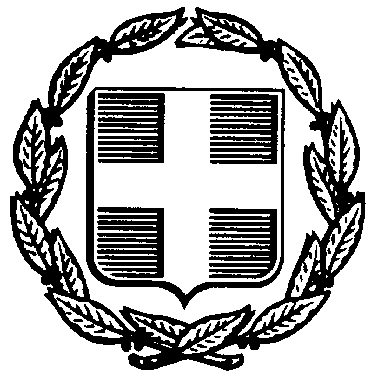 ΕΛΛΗΝΙΚΗ ΔΗΜΟΚΡΑΤΙΑΥΠΟΥΡΓΕΙΟ ΠΑΙΔΕΙΑΣ ΚΑΙ ΘΡΗΣΚΕΥΜΑΤΩΝ-----ΠΕΡΙΦΕΡΕΙΑΚΗ ΔΙΕΥΘΥΝΣΗΠ/ΘΜΙΑΣ ΚΑΙ Δ/ΘΜΙΑΣ ΕΚΠΑΙΔΕΥΣΗΣ ΑΤΤΙΚΗΣΔΙΕΥΘΥΝΣΗ Π/ΘΜΙΑΣ ΕΚΠΑΙΔΕΥΣΗΣ Γ΄ ΑΘΗΝΑΣΤΜΗΜΑ Γ΄ΠΡΟΣΩΠΙΚΟΥ-----Ταχ. Δ/νση:        Μάκρης 3, ΑιγάλεωΤαχ. Κώδικας:   122 41 Πληροφορίες:   Χρ. Παπαγεωργίου  Τηλέφωνο :       210 - 56 22 304Fax:                     210 - 56 20 037e-mail:   mail@dipe-g-athin.att.sch.gr     Αιγάλεω, 26-09-2019 Αρ. Πρωτ.: Φ/11,3/ΕΣ/12688ΕΛΛΗΝΙΚΗ ΔΗΜΟΚΡΑΤΙΑΥΠΟΥΡΓΕΙΟ ΠΑΙΔΕΙΑΣ ΚΑΙ ΘΡΗΣΚΕΥΜΑΤΩΝ-----ΠΕΡΙΦΕΡΕΙΑΚΗ ΔΙΕΥΘΥΝΣΗΠ/ΘΜΙΑΣ ΚΑΙ Δ/ΘΜΙΑΣ ΕΚΠΑΙΔΕΥΣΗΣ ΑΤΤΙΚΗΣΔΙΕΥΘΥΝΣΗ Π/ΘΜΙΑΣ ΕΚΠΑΙΔΕΥΣΗΣ Γ΄ ΑΘΗΝΑΣΤΜΗΜΑ Γ΄ΠΡΟΣΩΠΙΚΟΥ-----Ταχ. Δ/νση:        Μάκρης 3, ΑιγάλεωΤαχ. Κώδικας:   122 41 Πληροφορίες:   Χρ. Παπαγεωργίου  Τηλέφωνο :       210 - 56 22 304Fax:                     210 - 56 20 037e-mail:   mail@dipe-g-athin.att.sch.grΠΡΟΚΗΡΥΞΗ - ΠΡΟΣΚΛΗΣΗΟ Διευθυντής Π.Ε. Γ’ ΑθήναςΑδάμ Στάμος